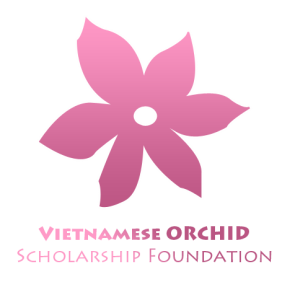 ORCHID SCHOLARSHIP 
APPLICATION FORM(To be considered for scholarship, all following information must be filled)PERSONALSFull Name (in Vietnamese):        Gentle: Male Female        Date of Birth:                                        Place of Birth:  Present grade: 10; 11; 12.            High school:  Family address: Residential address (if differs home address): E-mail:          Phone number:   Health Condition: Good Disabled other (please specify): ACADEMIC RECORDSAnnual averages:       10th Grade:          11st Grade:          12th Grade:  Achievements in Olympiads: Please list your 3 highest prizes only in Olympiads in the format: Subject, Year, Level, Prize, for example, Mathematics, 2013, National, Second: Other achievements: FAMILY Is your family classified as Normal; or Very poor Martyr-aided other (please specify):  Are you an orphan? No Yes                                      Do your family has any disabled person? No YesFamily members and their incomes:                                     Total family monthly income *Note: dead, disabled, retired, oversea, etc.Statement: By submitting this application to Orchid Scholarship, I declare that the above facts and the accompanying information are true. Date:  RelationshipFull NameAgeOccupationWorkplaceMonthly incomeNote*12345Certified by high school (if possible)________________________________Application name                      Signature            ___________________
